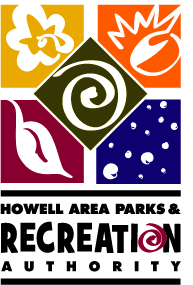 Howell Area Parks & Recreation Authority Bennett Recreation CenterRegular Board Meeting Minutes	                                   		February 18, 2020 Call to Order	Vice Chairperson Diana Lowe called the meeting to order at 7:00 pm. Attendance    Vice Chair Diana Lowe, Treasurer Bob Ellis, Secretary Tammy Beal, Trustee Jean GrahamAbsentChairman Sean DunleavyStaff              Director Tim Church, Kevin TroshakPublic         NoneApproval of AgendaBob Ellis made a motion to approve the agenda, supported by Jean Graham. Motion carried 4-0.Approval of Organizational MinutesBob Ellis motioned to approve the Organizational Minutes meeting minutes from January 21, 2020, supported by Jean Graham. Motion carried 4-0.Approval of Regular MinutesBob Ellis motioned to approve the Regular Minutes meeting minutes from January 21, 2020, supported by Jean Graham. Motion carried 4-0.Call to the Public None heard.Staff CommentsKevin Troshak reported that the chili cook off-fund raiser for the HIVE will be pushed back to a later date. The Buffalo Wild Wings fundraiser will be March 18, 2020 with 20% of the sales going to HAPRA.2020-2024 Genoa Field AgreementThe agreement was approved last night at the Genoa Township Board meeting. The agreement basically added wording as to who is responsible for the field maintenance. Bob Ellis made a motion to approve the Athletic Field Lease Agreement between Genoa Charter Township and Howell Area Parks & Recreation Authority, supported by Jean Graham. Motion carried 4-0.Dog ParkDirector Church met with the Dog Park Committee members and discussed bringing a water source to the park. Whatever gets decided has to be approved by Howell City Counsel. The numbers are still being collected as far as cost goes.HIVEDirector Church has been looking for an alternative building to house the HIVE. The CenterPoint Church is being used. He has yet to get a hold of the main contact for the Keller Williams building but the person he did talk to said that maybe HAPRA could use one floor of the building. Howell Land Development has contacted him and are willing to talk about an additional three-year lease. Director Church will continue discussions with them.Bank Statements ending January 31, 2020Everything looks good.Financial Reports ending January 31, 2020Treasurer Ellis passed out a report with revenues and expenses for each month.  14.5 % of the budgeted revenue has been collected and 5.8% of the expenses have been spent. We have collected more revenue than budgeted. HAAC Financial Reports Ending January 31, 2020We are a little ahead of last year, only one month did we bring in less than $10K. We are within $20K of breaking even, last year at this time we were $40K away from breaking even.Directors ReportMarch 6 Leadership Retreat at Chemung Hills, 12 full and part time staff will attend to review 2019 programs and set goals for 2020. The new building timeline-Feb. 6th plans were approved by the Oceola Township board, Feb. 13th their Planning Commission approved the plans and hopefully the ground breaking will be mid-May to early June.M PARKS Conference at Suburban Showplace went well with phenomenal speakers and after hour socials.Foundation Update-there will be a fund raiser May 1st at Chemung Hills, it’s a Star Wars Trivia from 7-10pm. Audit went well, showed a $43K surplus for year end.  March meeting should have the results.Sweetheart dances are the week of February 5th at Chemung Hills there are 876 participants and a great time was had by all.Old BusinessTwo Basketball courts were approved last night at the Genoa Township board meeting. Construction will start as soon as the weather allows.New BusinessNone.Next MeetingThe next regular meeting is scheduled for Tuesday, March 17, 2020 at 5 pm at the Bennett Center.Motion to adjourn at 7:30 pm by Bob Ellis, supported by Tammy Beal. Motion carried 4-0.____________________________________________		_______________________________ Approved 						                                 DateRespectively Submitted by: Tammy L. Beal, Secretary